Уважаемые коллеги!Информируем вас, что 03 апреля 2022 года Ярославский государственный педагогический университет им. К.Д. Ушинского планирует проведение в очном формате Дня открытых дверей для абитуриентов и их родителей. Преподаватели и члены приемной комиссии университета расскажут о традиционных и абсолютно новых направлениях подготовки в ЯГПУ им. К.Д. Ушинского. Особое внимание будет уделено изменениям в правилах приема на обучение в университет. У абитуриентов и их родителей будет возможность лично познакомиться с ведущими преподавателями университета, а также с учебно-лабораторной базой вуза. День отрытых дверей пройдет на трех площадках:- тех, кто планирует поступление на факультеты исторический, физико-математический, естественно-географический, социального управления, педагогический, дефектологический, ждут по адресу: г. Ярославль, Которосльная набережная, д. 46;- тех, кто планирует поступление на факультеты русской филологии и культуры, иностранных языков, ждут по адресу: г. Ярославль, Которосльная набережная, д. 66;- тех, кто планирует поступление на факультет физической культуры, ждут по адресу: г. Ярославль, Которосльная набережная, д. 46 «В».Мероприятия начнутся в 11.00 часов. Регистрация участников будет проходить с 10.00 часов. Прямая онлайн-трансляция Дня открытых дверей будет проходить в официальном аккаунте ЯГПУ им. К.Д. Ушинского в социальной сети ВКонтакте (https://vk.com/yspu) с 11.00 часов.Актуальный перечень программ бакалавриата и магистратуры, набор для обучения по которым будет проходить в 2022 году, размещен на сайте университета (https://priem.yspu.org). Дополнительную информацию можно получить по телефону: (4852) 73-05-22, или написав в сообщения группы ЯГПУ в социальной сети Вконтакте: vk.com/yspu. В целях организации работы по профориентации школьников, заинтересованных в получении педагогического образования, просим довести данную информацию до сведения выпускников и их родителей.(4852) 400-874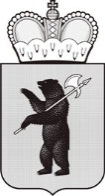 ДЕПАРТАМЕНТ ОБРАЗОВАНИЯЯРОСЛАВСКОЙ ОБЛАСТИСоветская ул., д. . Ярославль, 150000Телефон (4852) 40-18-95Факс (4852) 72-83-81e-mail: dobr@yarregion.ruhttp://yarregion.ru/depts/dobrОКПО 00097608, ОГРН 1027600681195,ИНН / КПП 7604037302 / 760401001__________________№______________На №           от           Руководителям муниципальных органов управления образованиемРуководителям образовательных организаций О дне открытых дверей в ЯГПУ им. К.Д. УшинскогоС.В. Астафьева